Представление № 1В соответствии с пунктом 2 статьи 8 Федерального закона от 07.02.2011 № 6-ФЗ «Об общих принципах организации и деятельности контрольно-счетных органов субъектов Российской Федерации и муниципальных образований», статьей 13 Положения о контрольно-ревизионной комиссии муниципального района «Сысольский», пунктом 11 Плана работы контрольно-ревизионной комиссии МР «Сысольский» на 2022 г., утвержденного распоряжением председателя контрольно-ревизионной комиссии МР «Сысольский» от 24.12.2021 № 23-р (в ред. от 28.01.2022 № 4-р), на основании распоряжения председателя контрольно-ревизионной комиссии МР «Сысольский» от 25.01.2022 № 3-р проведена проверка финансово-хозяйственная деятельность муниципального унитарного предприятия «Дом быта» за 2021 год.В ходе проведения контрольного мероприятия председателем контрольно-ревизионной комиссии МР «Сысольский» Даниловой Е.Н., ведущим экспертом контрольно-ревизионной комиссии МР «Сысольский» Носковой Т.Б. выявлены нарушения. 1. Неправильное применение коэффициентов (S – общая площадь сдаваемого в аренду объекта недвижимого имущества; Кд – коэффициента вида деятельности) повлекло завышение суммы арендных платежей за недвижимое имущество на 2 808,53 руб., занижение суммы арендных платежей на недвижимое имущество на 17 051,72 рублей.2. Неправильное применение коэффициента Ен - усредненный нормативный коэффициент эффективности капитальных вложений повлекло занижение арендной платы за движимое имущество на 135,60 рублей.3. в нарушение ст. 9 Федерального закона от 06.12.2011 г. № 402-ФЗ (ред. От 30.12.2021 г.) «О бухгалтерском учете» несвоевременная разноска бухгалтерских операций в регистры бухгалтерского учета, отсутствие сверки с дебиторами, кредиторами Предприятия привело завышению совокупного финансового результата года за 2021 год – 61 894,27 руб. 4. Отсутствие сверки с дебиторами, кредиторами Предприятия привело к расхождению по показателю сальдо на начало и конец отчетного периода сч. 60 «Расчеты с поставщиками и подрядчиками», 76.05 «Расчеты с прочими поставщиками и подрядчиками», сумма расхождения на 01.01.2021 г. составляет 113 942,38 руб., на 01.01.2022 г. - 177 277,45 руб., что дает основание полагать о недостоверной отчетности Предприятия, в т.ч. за предыдущие отчетные периоды – стр. 1370 Бухгалтерского баланса «Нераспределенная прибыль (непокрытый убыток)».5. Излишне выплачены суммы заработной платы и отпускных работникам Предприятия - 50 191,18 рублей.6. Необоснованное завышение расходов за 2021 год на сумму излишне выплаченной заработной платы и отпускных в сумме 50 191,18 рублей.7. Работа по контролю за полнотой и своевременностью поступления денежных средств по заключенным договорам (работа по взысканию задолженности по арендной плате, коммунальным и эксплуатационным расходам, ведение претензионной работы с неплательщиками проведена не на должном уровне. Пени за несвоевременную уплату арендной платы должникам Предприятием не начислялись, хотя данный пункт прописан во всех договорах.8. Задолженность по аренде земельного участка по состоянию на 01.01.2022 г. составила - 24 125,42 рублей.С учетом вышеизложенного, МУП «Дом быта» предлагается следующее: 1. В целях повышение конкурентности сдаваемых в аренду помещений проводить работу по размещению информации (о наличии свободных помещений, о проведении аукционов на право заключения договора аренды муниципального имущества) в средствах массовой информации, на страницах сайта администрации, в социальных сетях.2. При входе в здание установить баннер с информацией о свободных помещениях с площадью и ценой за квадратный метр.3. Рассмотреть вопрос об экономической целесообразности занятия Предприятием новыми видами деятельности, создания рабочих мест (прачечные самообслуживания, парикмахерские и швейные услуги, фотоуслуги, ремонт бытовой и электронной техники, ритуальные услуги и т.д.) для получения дополнительных источников дохода. 4. Ремонт помещений (в том числе конструктивные изменения помещений) должен быть согласован с собственником имущества - администрацией муниципального района «Сысольский».5. Пересчитать суммы платежей по аренде с учетом замечаний, изложенных в акте проверки, внести изменения в договора аренды.6. Своевременно проводить сверки с контрагентами.7. Своевременно начислять и предъявлять пеню на сумму задолженности.8. Систематически и своевременно вести претензионно-исковую работу.9. Сделать переоценку имущества, не используемого в финансово-хозяйственной деятельности и отдать под реализацию (комплекс компьютерной техники (монитор, клавиатура, системный блок); системный блок; принтер; микроволновая печь; стерилизатор парикмахерский; отпаривать «Семья»; телефон/факс «Панасоник»; манекен). 10. Направить исковое заявление о взыскании задолженности платежей за аренду, возмещение затрат, коммунальные услуги с Лотоцкой Е.И.11. Провести работы по досудебному урегулированию ООО «Стеклорессурс», ООО «Центр стоматологии «32 жемчужины».12. Определить преемство задолженности Министерства промышленности, природных ресурсов, энергетики и транспорта Республики Коми и провести работу для обеспечения добровольной уплаты задолженности с истекшим сроком исковой давности.13. Внести в кассу Предприятия излишне выплаченные суммы заработной платы и отпускных работникам предприятия - 50 394,58 рублей; сделать корректирующие проводки по расчетам с бюджетом и внебюджетными фондами.14. Корректировка регистров бухгалтерского учета на суммы, выявленные в ходе проверки.15. Все вопросы, связанные с оплатой труда директора Предприятия, в том числе по совместительству на Предприятии должны быть согласованы с учредителем Предприятия.Об исполнении представления уведомить контрольно-ревизионную комиссию МР «Сысольский» в течение одного месяца со дня получения настоящего представления, о принятых по результатам рассмотрения представления решениях и мерах. Председатель контрольно-ревизионнойкомиссии МР «Сысольский»                                                                                  Е.Н. Данилова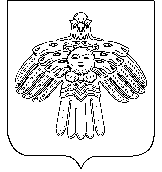 Контрольно - ревизионная комиссия муниципального района «Сысольский»«Сыктыв» муниципальнöй районлöн видзöдан        да ревизия нуöдан комиссияСоветская, 35  с.Визинга                                  Республика Коми, 168100Телефон  8(2131) 91-4-98krk@sysola.rkomi.ruот  09.03.2022 г. № 01-15/23На № _________ от ___________ Директору МУП «Дом быта»Делковой В.Н.